	บันทึกข้อความ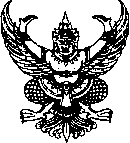 ส่วนราชการ    กศ. (กง.ยศ.) โทรศัพท์ ๐ ๒๒๔๑ ๙๐๐๐  ต่อ ๕๓๒๕  โทรสาร ๐ ๒๒๔๑ ๙๐๒๑ - ๓ ต่อ ๓๑๘                                                                  ที่   มท ๐๘๑๖.๒/	วันที่              มกราคม  ๒๕๖6เรื่อง   ตรวจสอบความซ้ำซ้อนของข้อมูลนักเรียนรายบุคคล ประจำปีการศึกษา ๒๕๖๕ ภาคเรียนที่ ๒   เรียน	อสถ.๑. ต้นเรื่องสถ. ได้รับแจ้งจากสำนักงานปลัดกระทรวงศึกษาธิการว่า ตามมติที่ประชุมคณะกรรมการบริหารข้อมูลสารสนเทศด้านการศึกษา ครั้งที่ 1/2565 เมื่อวันที่ 30 พฤษภาคม 2565 เห็นชอบแผนปฏิบัติการด้านข้อมูลสารสนเทศ ปีการศึกษา 2565 และมอบหมายให้หน่วยงานที่จัดการศึกษาทั้งในและนอกสังกัดกระทรวงศึกษาธิการดำเนินการจัดเก็บข้อมูลด้านการศึกษา ประกอบด้วย 1. ข้อมูลรายสถานศึกษา 2. ข้อมูลนักเรียน นักศึกษา 3. ข้อมูลครูและบุคลากรทางการศึกษา 4. ข้อมูลบุคลากรอื่น (เฉพาะหน่วยงานในสังกัดกระทรวงศึกษาธิการ) 5. ข้อมูลผู้สำเร็จการศึกษา (ปีการศึกษา 2564) 6. ข้อมูลหลักสูตร (หลักสูตรที่เปิด) และ 7. ข้อมูลผลการเรียน (ปีการศึกษา 2564) ให้เป็นไปตามแผนปฏิบัติการฯ เพื่อนำข้อมูลเข้าสู่ระบบฐานข้อมูลกลางของกระทรวงศึกษาธิการและนำไปสู่การปฏิบัติ                                          (เอกสาร 1) ๒. ข้อเท็จจริงสำนักงานปลัดกระทรวงศึกษาธิการ แจ้งว่าหน่วยงานที่จัดการศึกษาทั้งในและนอกสังกัดกระทรวงศึกษาธิการได้จัดส่งข้อมูลประจำปีการศึกษา ๒๕๖๕ ภาคเรียนที่ 2 เข้าสู่ระบบฐานข้อมูลกลาง          ของกระทรวงศึกษาธิการเรียบร้อยแล้ว จึงได้ประมวลผลข้อมูลรายบุคคลของนักเรียนโดยตรวจสอบ          ความถูกต้องและความซ้ำซ้อนของข้อมูลจากรหัสประจำตัวประชาชน ๑๓ หลัก พบว่าข้อมูลที่หน่วยงานจัดส่ง  มีรายชื่อของนักเรียนรายเดียวกันซ้ำซ้อนในหลายสถานศึกษาและหลายสังกัด จึงได้มอบหมายให้สำนักงานศึกษาธิการจังหวัด ดำเนินการตรวจสอบการมีตัวตนจริงของนักเรียน นักศึกษาที่มีรหัสประจำตัวซ้ำซ้อน        ในสถานศึกษา ระหว่างวันที่ 3 - 31 มกราคม ๒๕๖6 นั้น                                              (เอกสาร ๒)๓. ข้อพิจารณา	กศ. พิจารณาแล้วเห็นว่า เพื่อให้การดำเนินการตรวจสอบความซ้ำซ้อนของข้อมูลนักเรียนรายบุคคล ประจำปีการศึกษา ๒๕๖๕ ภาคเรียนที่ 2 ของสำนักงานศึกษาธิการจังหวัด ระหว่างวันที่                  3 - 31 มกราคม ๒๕๖6 เป็นไปด้วยความเรียบร้อย ถูกต้อง เห็นควรให้จังหวัดแจ้งองค์กรปกครองส่วนท้องถิ่นที่มีสถานศึกษาในสังกัด (เฉพาะโรงเรียน) ให้ความอนุเคราะห์แก่สำนักงานศึกษาธิการจังหวัด ในการตรวจสอบความซ้ำซ้อนของข้อมูลนักเรียนรายบุคคล ประจำปีการศึกษา ๒๕๖๕ ภาคเรียนที่ 2 ในช่วงระยะเวลาดังกล่าว 	จึงเรียนมาเพื่อโปรดพิจารณา หากเห็นชอบโปรดลงนามในหนังสือถึงผู้ว่าราชการจังหวัด      ทุกจังหวัด ที่เสนอมาพร้อมนี้ (นายสุพจน์  จิตร์เพ็ชร์)                      ผอ.กศ.ที่ มท ๐๘๑๖.๒/ว						         กรมส่งเสริมการปกครองท้องถิ่น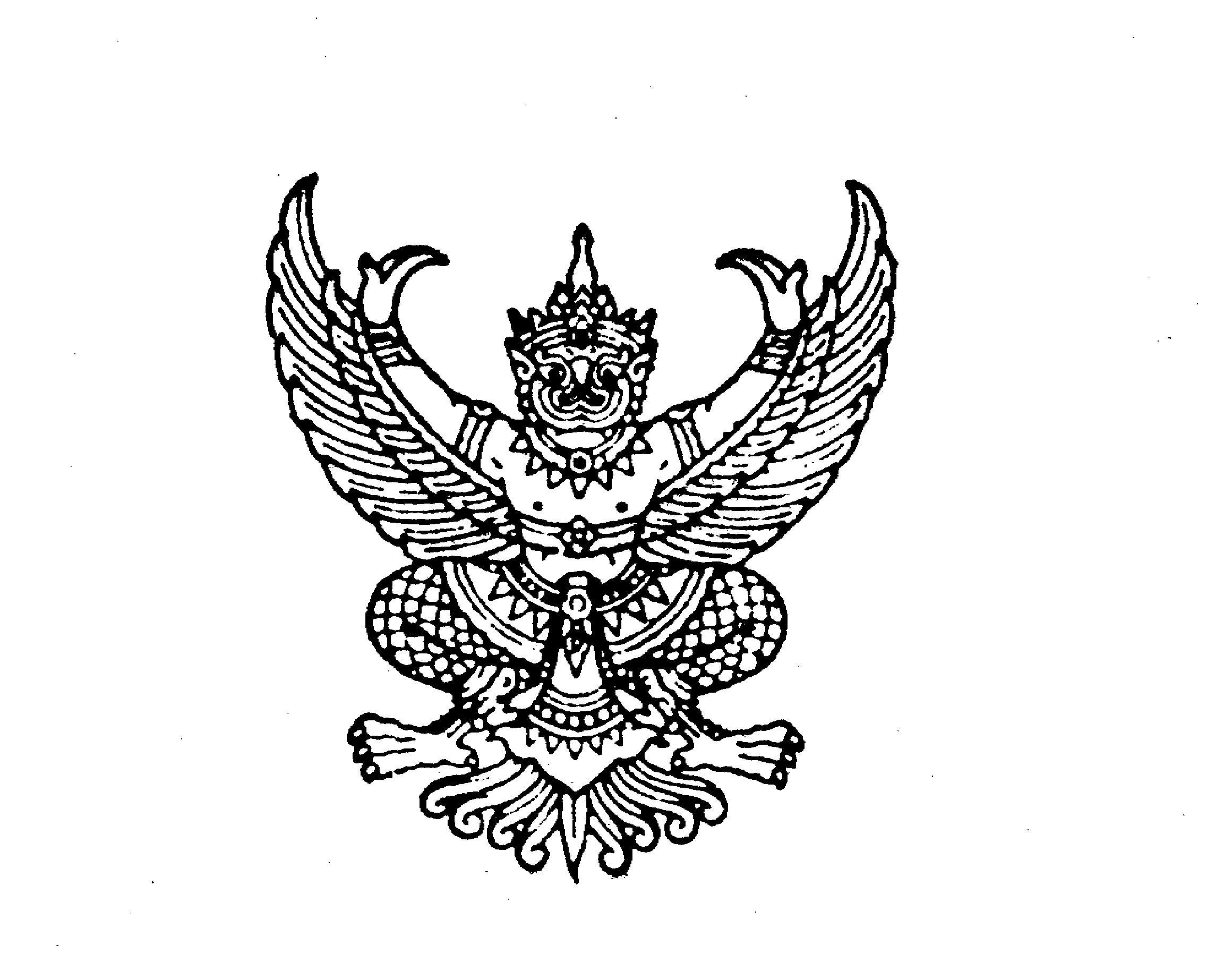 								         ถนนนครราชสีมา เขตดุสิต 								         กรุงเทพมหานคร ๑๐๓๐๐						           มกราคม  ๒๕๖6เรื่อง  ตรวจสอบความซ้ำซ้อนของข้อมูลนักเรียนรายบุคคล ประจำปีการศึกษา ๒๕๖๕ ภาคเรียนที่ 2  เรียน  ผู้ว่าราชการจังหวัด ทุกจังหวัดสิ่งที่ส่งมาด้วย	สำเนาหนังสือสำนักงานปลัดกระทรวงศึกษาธิการ  			ด่วนที่สุด ที่ ศธ ๐๒๐๒.๓/22143 ลงวันที่ 29 ธันวาคม ๒๕๖๕              จำนวน ๑ ฉบับ  ด้วยสำนักงานปลัดกระทรวงศึกษาธิการแจ้งว่าได้ดำเนินการจัดเก็บข้อมูลด้านการศึกษา     โดยหน่วยงานที่จัดการศึกษาทั้งในและนอกสังกัดกระทรวงศึกษาธิการได้จัดส่งข้อมูลประจำปีการศึกษา ๒๕๖๕ ภาคเรียนที่ 2 เข้าสู่ระบบฐานข้อมูลกลางของกระทรวงศึกษาธิการเรียบร้อยแล้ว โดยได้ตรวจสอบความถูกต้องและความซ้ำซ้อนของข้อมูลจากรหัสประจำตัวประชาชน ๑๓ หลัก พบว่าข้อมูลที่หน่วยงานจัดส่งมีรายชื่อ    ของนักเรียนรายเดียวกันซ้ำซ้อนในหลายสถานศึกษาและหลายสังกัด จึงได้มอบหมายให้สำนักงานศึกษาธิการจังหวัดดำเนินการตรวจสอบการมีตัวตนจริงของนักเรียนที่มีรหัสประจำตัวซ้ำซ้อนในสถานศึกษา ระหว่างวันที่          3 - 31 มกราคม ๒๕๖6 	กรมส่งเสริมการปกครองท้องถิ่น จึงขอความร่วมมือจังหวัดแจ้งองค์กรปกครองส่วนท้องถิ่น        ที่มีสถานศึกษาในสังกัด (เฉพาะโรงเรียน) อำนวยความสะดวกแก่สำนักงานศึกษาธิการจังหวัด ในการตรวจสอบความซ้ำซ้อนของข้อมูลนักเรียนรายบุคคล ประจำปีการศึกษา ๒๕๖๕ ภาคเรียนที่ 2 ในช่วงระยะเวลาดังกล่าว รายละเอียดปรากฏตามสิ่งที่ส่งมาด้วย	จึงเรียนมาเพื่อโปรดพิจารณาขอแสดงความนับถืออธิบดีกรมส่งเสริมการปกครองท้องถิ่นกองส่งเสริมและพัฒนาการจัดการศึกษาท้องถิ่นกลุ่มงานยุทธศาสตร์การพัฒนาการจัดการศึกษาท้องถิ่นโทรศัพท์ ๐ ๒๒๔๑ ๙๐00 ต่อ 5325ไปรษณีย์อิเล็กทรอนิกส์ saraban@dla.go.th ผู้ประสานงาน นางสาวดารารัตน์ นาคบำรุง 062 469 0928๕๖๕”ที่ มท ๐๘๑๖.๒/							      กรมส่งเสริมการปกครองท้องถิ่น								      ถนนนครราชสีมา เขตดุสิต 								      กรุงเทพมหานคร ๑๐๓๐๐						          สิงหาคม  ๒๕๖๕เรื่อง  ตรวจสอบความซ้ำซ้อนของข้อมูลนักเรียนรายบุคคล ประจำปีการศึกษา ๒๕๖๕ ภาคเรียนที่ ๑  เรียน  ผู้ว่าราชการจังหวัด ทุกจังหวัดสิ่งที่ส่งมาด้วย	สำเนาหนังสือสำนักงานปลัดกระทรวงศึกษาธิการ ด่วนที่สุด ที่ ศธ ๐๒๐๒.๓/11937  			ลงวันที่ 27 กรกฏาคม ๒๕๖๕    			                             จำนวน ๑ ฉบับกรมส่งเสริมการปกครองท้องถิ่นได้รับแจ้งจากสำนักงานปลัดกระทรวงศึกษาธิการ                ว่าตามมติที่ประชุมคณะกรรมการบริหารข้อมูลสารสนเทศด้านการศึกษา ครั้งที่ 1/2565 เมื่อวันที่                 30 พฤษภาคม 2565 เห็นชอบแผนปฏิบัติการด้านข้อมูลสารสนเทศ ปีการศึกษา 2565 และได้ดำเนินการจัดเก็บข้อมูลด้านการศึกษา โดยหน่วยงานที่จัดการศึกษาทั้งในและนอกสังกัดกระทรวงศึกษาธิการได้จัดส่งข้อมูลครั้งที่ 1/2565 (ณ วันที่ 10 มิถุนายน 2565) เข้าสู่ระบบฐานข้อมูลกลางของกระทรวงศึกษาธิการเรียบร้อยแล้ว จึงได้ประมวลผลข้อมูลรายบุคคลของนักเรียนโดยตรวจสอบความถูกต้องและความซ้ำซ้อน      ของข้อมูลจากรหัสประจำตัวประชาชน ๑๓ หลัก พบว่าข้อมูลที่หน่วยงานจัดส่งมีรายชื่อของนักเรียน           รายเดียวกันซ้ำซ้อนในหลายสถานศึกษาและหลายจังหวัด จึงได้มอบหมายให้สำนักงานศึกษาธิการจังหวัดดำเนินการตรวจสอบการมีตัวตนจริงของนักเรียนที่มีรหัสประจำตัวซ้ำซ้อนในสถานศึกษา ระหว่างวันที่          22 กรกฎาคม - 22 สิงหาคม ๒๕๖5 	กรมส่งเสริมการปกครองท้องถิ่น จึงขอความร่วมมือจังหวัดแจ้งองค์กรปกครองส่วนท้องถิ่น        ที่มีสถานศึกษาในสังกัด (โรงเรียนและศูนย์พัฒนาเด็กเล็ก) อำนวยความสะดวกแก่สำนักงานศึกษาธิการจังหวัด ในการตรวจสอบความซ้ำซ้อนของข้อมูลนักเรียนรายบุคคล ประจำปีการศึกษา ๒๕๖๕ ภาคเรียนที่ ๑       ในช่วงระยะเวลาดังกล่าว รายละเอียดปรากฏตามสิ่งที่ส่งมาด้วย	จึงเรียนมาเพื่อโปรดพิจารณาขอแสดงความนับถืออธิบดีกรมส่งเสริมการปกครองท้องถิ่นกองส่งเสริมและพัฒนาการจัดการศึกษาท้องถิ่นกลุ่มงานยุทธศาสตร์การพัฒนาการจัดการศึกษาท้องถิ่นโทรศัพท์ ๐ ๒๒๔๑ ๙๐๒๑ - ๓ ต่อ ๓๐6โทรสาร ๐ ๒๒๔๑ ๙๐๒๑ - ๓ ต่อ ๓๑๘ไปรษณีย์อิเล็กทรอนิกส์ saraban@dla.go.th 